TEMPETE – ORAGE du 20 juin 2023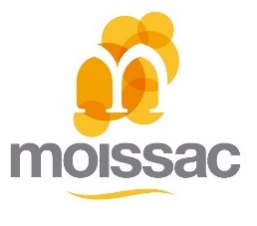 SINISTRES DUS A LA RESPONSABILITE CIVILE DE LA MAIRIEImprimé à remplir UNIQUEMENT dans les cas où un ouvrage ou un bien public de la commune (arbre notamment) serait à l’origine du sinistre.A retourner au service administration générale – Mairie de Moissac – 3 Place Roger Delthil – 82200 MOISSAC ou par mail : mairie@moissac.fr avant le 02 août 2023.NOM :			……………………………………………………………….Prénom :		……………………………………………………………….Adresse :		………………………………………………………………..			………………………………………………………………..			………………………………………………………………..			………………………………………………………………..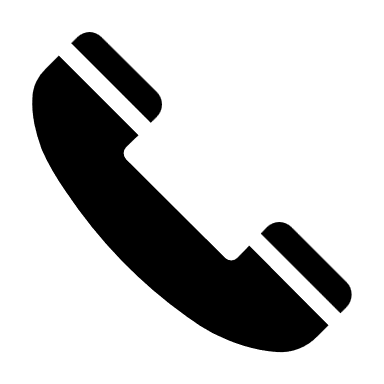        :			………………………………………………………………..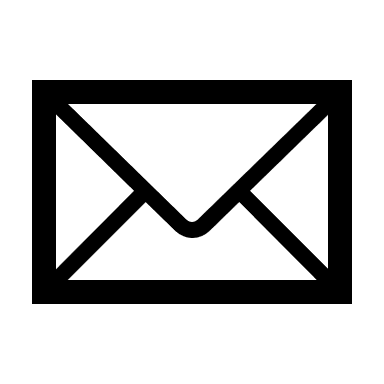        :			………………………………………………………………..Déclaration à votre assurance :      OUI    					NON   Coordonnées de votre assurance : (Nom et adresse)			…………………………………………………………………			………………………………………………………………….			………………………………………………………………….			………………………………………………………………….N° de votre police d’assurance :    …………………………………………………….